Урматтуу кесиптештер!Сиздерди “Чет өлкөдө катип окуп келсе болот?” аттуу он-лайн маалымат жыйынына чакырабыз. Урматтоо менен эл аралык байланыштар департаментиИш-чара 2020-жылы 22-май күнү саат 15:00дө Zoom программасы аркылуу өткөрүлөт. Маалымат жыйынынын максаты:• ОшМУнун окутуучуларына, магистранттарына жана студенттерине академиялык мобилдүүлүк жөнүндө жалпы маалымат берүү.• Чет өлкөгө чыгып келген окутуучулардын жана студенттердин өз тажырыйбаларын башкалар менен бөлүшүүсүн уюштуруу.• ОшМУнун окутуучуларынын, магистранттарынын жана студенттеринин чет өлкөгө чыгып тажырыйба алмашып, окуп келүүсүнө мотивация берүү.• Erasmus+, Mevlana, ДААД, Орхун, УШОС, ITEC, Ош декларациясы ж.б. чет өлкөлүк жана ата мекендик билим берүү программалары тууралуу маалыматтарды жайылтуу ж.б.“Чет өлкөдө кантип окуп келсе болот?” он-лайн маалымат жыйынынын программасыСпикерлер:15.00 – 15.05 – Маалымат жыйынынын ачылышы. Ректор К.Г. Кожобековдун сөзү.15.05 – 15.15 – ЭАБДнын академиялык мобилдүүлүк бөлүмүнүн башчысы С.М. Амиралиевдин “Академиялык мобилдүүлүк - чет өлкөгө чыгуунун терезеси” аттуу темадагы доклады.15.15 – 15.20 – Муктарбекова Аида (Дүйнөлүк тилдер ж/а маданият фак.). “Кадис университети ОшМУнун студенттерин жылуу кабыл алууда” (Испания. Эразмус+ программасы)15.20 – 15.25 – Кубанычбекова Феруза (Медицина факультети). “Марбург университетинен алган баалуу тажрыйбам”(Германия. Эразмус+ программасы)15.25– 15.30 – Саидахмадов Нурбек (Эл аралык медицина факультети). “Медицина факультетинин студенттери үчүн Эразмус+ программасы”(Турция. Эразмус+ программасы)15.30– 15.35 – Русланбек к. Рахмат (Эл аралык мамилелер факультети). “Күн чыгыш өлкөсүнө болгон саякатым” (Япония. Япон фондунун Кансай эл аралык борбору) 15.35– 15.40 – Мамажанова Алия (Кыргыз-кытай факультети).“Кытай окуу жайларынан алган таасирлерим” (Кытай. Эки тараптуу келишимдердин негизиндеги программа)15.40 – 15.45 – Даданова Айназик (Эл аралык мамилелер факультети). “Корея өлкөсүндө өткөн кайталангыз студенттик күндөрүбүз” (Корея. Эки тараптуу келишимдердин негизиндеги программа)15.45 – 15.50 – Келдибек кызы Акмарал (Чыгыш таануу жана тарых факультети). “Университет мага Турцияда окуп келүүнү белек кылды” (Турция. Мевлана программасы)15.50 – 16.20 –  Суроо-жооп.16.20 – 16.25 – Жыйынтыктоо.Сунуштар жана пикирлер _________________________________________________________________________________________________________________________________________________________________________________________________________________________________________________________________________________________________________________________________________________________________________________________________________________________________________________________________________________________________________________________________________________________________________________________________________________________________________________________________________________________________________________________________________________________________________________________________________________________________________________________________________________________________________________________________________________________________________________________________________________________________________________________________________________________________________________________________________________________________________________________________________________________________________________________________________________________________________________________________________________________________________________________________________________________________________________________________________________________________________________________________________________________________________________________________________________________________________________________________________________________________________________________________________________________________________________________________________________________________________________________________________________________________________________________________________________________________________________________________________________________________________________________________________________________________________________________________________________________________________________________________________________________________________________________________________________________________________________________________________________________________________________________________________________________________________________________________________________________________________________________________________________________ОШ МАМЛЕКЕТТИК УНИВЕРСИТЕТИЭЛ АРАЛЫК                       БАЙЛАНЫШТАР ДЕПАРТАМЕНТИ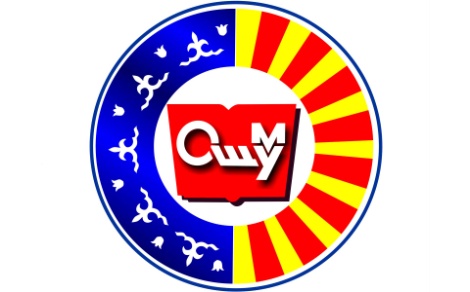 “ЧЕТ ӨЛКӨДӨ КАНТИП ОКУП КЕЛСЕ БОЛОТ?”жыйынынын программасы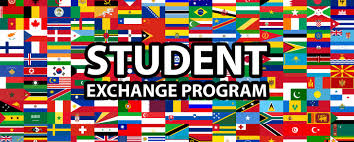  “Ааламга жол ОшМУдан башталат”Ош – 2020